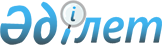 Об установлении ограничительных мероприятий
					
			Утративший силу
			
			
		
					Постановление акимата города Шымкент от 14 февраля 2024 года № 231. Утратило силу постановлением акимата города Шымкент от 30 апреля 2024 года № 1992
      Сноска. Утратило силу постановлением акимата города Шымкент от 30.04.2024 № 1992 (вводится в действие со дня его первого официального опубликования).
      В соответствии с подпунктом 2) пункта 1-1 статьи 10 Закона Республики Казахстан "О ветеринарии", на основании представления главного государственного ветеринарно-санитарного инспектора территориальной инспекции Комитета ветеринарного контроля и надзора Министерства сельского хозяйства Республики Казахстан по городу Шымкент от 9 февраля 2024 года № 05-03/88-И акимат города Шымкент ПОСТАНОВЛЯЕТ:
      1. Установить ограничительные мероприятия на территории улицы Бойтумар микрорайона Асар-2 Абайского района города Шымкент в связи с возникновением болезни бешенство собаки.
      2. Исполнение настоящего постановления возложить на исполняющего обязанности руководителя управления сельского хозяйства и ветеринарии города Шымкент Т. Мекамбаева.
      3. Контроль за исполнением настоящего постановления оставляю за собой.
      4. Настоящее постановление вводится в действие со дня его первого официального опубликования.
					© 2012. РГП на ПХВ «Институт законодательства и правовой информации Республики Казахстан» Министерства юстиции Республики Казахстан
				
      Временно исполняющий обязанности

      акима города Шымкент 

А. Каримов
